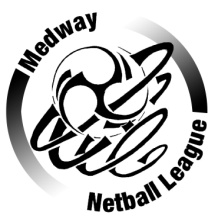 Medway Netball LeagueWinter Competition Rules and Conditions of Play The winter competition rules and conditions of play shall be as for the Constitution and Summer League Rules with the following exceptions/additions:No team shall be eligible to compete until all monies have been paid. The Winter Competition is a Handicapped Competition. Handicaps will be apportioned and advised once final Summer League placings have been established.                               Matches will be played at Rainham Netball Centre on Tuesday and Wednesday evenings.4.	Matches to commence at 7.15pm and 8.10pm. Due to the tight time schedule all games must start and end at the given time. Stoppages for injuries are as per EN Rules; however timing should not be suspended as no additional time will be added. (Consideration must be given to the removal of injured players from the court). PLEASE USE THE CAR PARKS, AS PARKING IN THE ROAD CAUSES CONGESTION FOR THE LATE GAMES.All teams shall be liable to pay MNL for the cost of court hire, flood lights and any other expenses. The total cost for the season shall be notified to the teams when fixtures are sent. All reimbursements and costs relating to conceded games will be made at the end of the season.6.	If at any time during the season a team withdraws from the Winter Competition, they will remain liable for the total fees due.7.	Please complete the Team Registration Form and return prior to your first match to your nominated Divisional Rep. To register additional players after the start of the Winter Competition please complete a Player Registration card that must be sent to your Divisional Rep with £2.00 within 7 days of playing.8.	All matches will be played and umpired according to the EN rules. Section A and B umpires must hold a minimum ‘C’ qualification.  Section C and D umpires must hold a minimum Beginners/IO qualification.  Section E umpires must hold a minimum IO in Training qualification.   YOU MUST ensure your umpire holds the correct umpiring award for your section. In the Medway League it is not a requirement for any team to provide a scorer, but it is to be encouraged.   If 2 scorers are to be used, they must work together and call the score at each centre pass.  If one scorer is used, they must stand close to the umpire who is also scoring and call the score at the appropriate centre pass.  TASTER SESSION PLAYERS must be clearly identified on the team list of the Result card  with  a TS. They will also need to REGISTER as normal. You may only play TWO Taster Players per game. A Taster player may only play 3 times in one affiliation year before affiliating, and must not have played for your team in the previous season; it is the team responsibility to check this requirement. Each match will be 4 x 10 minute quarters. An interval of 2 minutes at quarter time and 3 minutes at half time. In the event of a conceded or abandoned game, result cards must be sent to the Results Secretary within 7 days.   The defaulting team is liable for all court costs including their opponents.  In the event of a match being conceded, the offending team will be liable for any costs incurred for travelling expenses, umpire’s fees etc., on production of the relevant receipts by non- offending team.A trophy will be awarded to Winners and Runners up in each section. In the event of a tie, goal difference will be taken into account.In the event of bad weather for example snow or frost and the Committee have determined games need to be cancelled/abandoned, teams should check the website/Facebook/Twitter for information. If games have not been cancelled it will be the umpires’ joint decision as to whether courts are fit to play on.  If possible teams will be given the re-arranged date at that time, otherwise it will be posted on the fixtures section of the website at www.medwaynetballleague.co.uk .  It is the responsibility of the team to check the re-arranged date and notify their players, failure to turn up will result in the loss of points and the payment of both teams’ court fees.VERSION  13  UPDATED June 2019